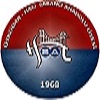 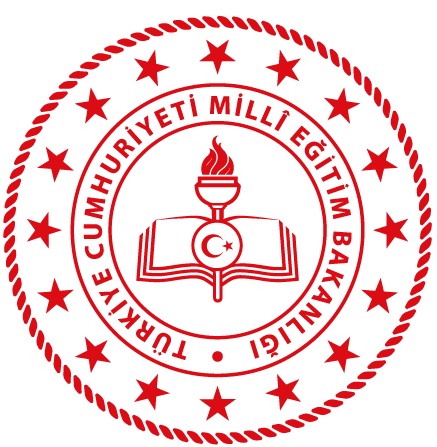 HACI SABANCI ANADOLU LİSESİ MÜDÜRLÜĞÜNE                                                                                                         ÜSKÜDAR Okulunuz ………… sınıf öğrencisi ………………………… ın velisiyim. Velisi olduğum öğrencinin naklinin …………………… Lisesi’ ne yapılmasını istiyorum.Gereğini arz ederim.…/…/….Öğrenci Velisi İmzasıAdı/SoyadıVeli Cep Telefonu:İkametgâh Adresi:Öğrenci TC Kimlik No:Nakil Gelmesi İstenen Öğrenci Bilgileri:Adı Soyadı:T.C. No:Sınıfı:Mevcut Kaydının Bulunduğu Okul:Veli İletişim Bilgileri: